САРАТОВСКАЯ ГОРОДСКАЯ ДУМАРЕШЕНИЕ23.04.2021 № 88-695г. СаратовО внесении изменений в решение Саратовской городской Думы от 19.04.2016 № 59-621 «Об установлении Порядка определения цены земельных участков, находящихся в собственности муниципального образования «Город Саратов», при заключении договора купли-продажи такого земельного участка без проведения торгов»В соответствии со статьей 24 Устава муниципального образования «Город Саратов»Саратовская городская ДумаРЕШИЛА:1. Внести в Приложение к решению Саратовской городской Думы                  от 19.04.2016 № 59-621 «Об установлении Порядка определения цены земельных участков, находящихся в собственности муниципального образования «Город Саратов», при заключении договора купли-продажи такого земельного участка без проведения торгов» следующие изменения: 1.1. Пункт 2 изложить в новой редакции: «2. Цена земельного участка определяется в размере его кадастровой стоимости.».1.2. Пункт 3 исключить.2. Настоящее решение вступает в силу со дня его официального опубликования.Исполняющий полномочияпредседателяСаратовской городской Думы                                                А.А. СеребряковГлава муниципального образования «Город Саратов»                                                          М.А. Исаев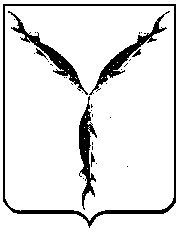 